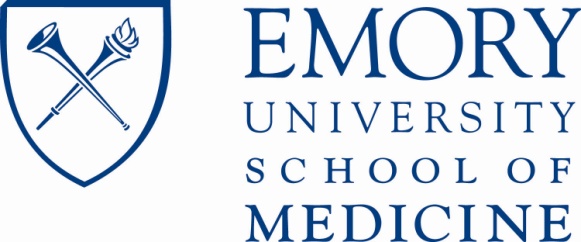     CLINICAL SKILLS PROGRAMSTANDARDIZED PATIENT APPLICATION Contact and General Information:Personal Profile:The following information is used for casting purposes only:Employment Information:Please list current employer below:In the space below please provide two (2) references; one (1) professional and one (1) personal.Thank you for your interest in being a Standardized Patient for Emory University.  FIRST NAME:LAST NAME:STAGE NAME (if different from above):STAGE NAME (if different from above):ADDRESS:CITY, STATE, ZIP CODE:PRIMARY PHONE:SECONDARY PHONE:EMAIL:BEST TIME AND WAY TO REACH YOU:Are you on Emory’s payroll or have you been on their payroll within the year?(If yes, please briefly explain.)Are you on Emory’s payroll or have you been on their payroll within the year?(If yes, please briefly explain.)How did you hear about Emory’s Standardized Patient program?How did you hear about Emory’s Standardized Patient program?Are you usually available Monday- Friday between 7:30am and 5:30pm? If no, please explain.Are you usually available Monday- Friday between 7:30am and 5:30pm? If no, please explain.Briefly describe yourself.This information is solely intended to determine suitability for certain roles.Do you have any scars, irregularities, or special medical conditions that might enhance or impede your ability to portray specific roles?Describe any previous experience as a Standardized Patient (roles trained for, where worked, etc.).Please list any other information you feel would be of use to us (occupations or professions you can discuss intelligently, experience in providing feedback, teaching experience, evaluation experiences, etc.).DATE OF BIRTH:HEIGHT:WEIGHT:Employer:Full- time          Part-timeSupervisor:Job Title:Phone number: * May we contact your supervisor?  Yes   NoJob Duties:Name:Name:Phone number:Phone number:Relationship:Relationship:SignatureDateGina ShannonAssociate Director, Clinical Skills Program404.295-1776gina.m.shannon@emory.eduDeborah LaubscherProgram Coordinator/Educator404.304-0618deborah.laubscher@emory.eduAmy AllenProgram Coordinator/Educator404.326-9565aalle2@emory.edu Daniel BrownProgram Coordinator/Educator404.801-6664daniel.c.brown@emory.eduKelly O’MalleyProgram Coordinator/LS Specialist404.712-9925kelly.erwin@emory.eduSherry StewartProgram Coordinator404.309-6378Sherry.l.stewart@emory.edu  